Конспект фронтального логопедического занятияТема.  Дифференциация звуков Ц-Ч. Дикие животные.Класс: 2Возраст обучающихся: 8-9 лет.Программа обучения: АООП для детей с легкой умственной отсталостью вариант 1 (интеллектуальными нарушениями)Составила учитель-логопед: Драничкина Елена Александровна.Цель: закрепление навыков дифференциации звуков Ц-Ч в слогах, словах.Задачи:Коррекционно-образовательные:- обогащение словарного запаса по теме: «Дикие животные»- совершенствование умения образовывать слова с уменьшительно-ласкательными суффиксами- становление навыков подбора родственных словКоррекционно-развивающие:-Развивать лексико-грамматический строй речи- формирование зрительного, слухового, пространственного, тактильного восприятия- развитие фонематического слуха, дифференциация звуков и букв ц-ч- развитие мышления, воображения, памяти, внимания- совершенствование пространственной ориентировки на листе бумаги- развитие крупной и мелкой моторикиКоррекционно - воспитательные:- формирование чувства ответственности, уверенности в себе, внимательности, самоконтроля при выполнении заданий- формирование личностных качеств: организованности, воспитанности, взаимоуважения друг к другу- правильной осанкиЗдоровьесберегающиеОборудование. Картинки с изображением зайца и заячьих следов, цепи, пшеницы, пуговицы, ручки, кирпичей, свечи, чайника, медведя и  лисы, белки, карточки с заданиями, две рукавицы с изображением лисичек (большая ималенькая), карточки со словами и предложениями, индивидуальные зеркала, цветные карандаши, конверт.Ход занятия.I.Организационный момент.- Рада видеть вас снова на занятии. Как всегда, у нас много заданий. Приступим к работе. Желаю успеха!II. Основная часть.-Ребята, сегодня на занятии мы поговорим о диких животных. Вот у меня в конверте лежит картинка, а на ней изображены чьи-то следы. Посмотрите на следы. Это чьи следы? (Нет.) Вы узнаете, если отгадаете загадку.Это что за зверь леснойВстал, как столбик, под соснойИ стоит среди травы-Уши больше головы.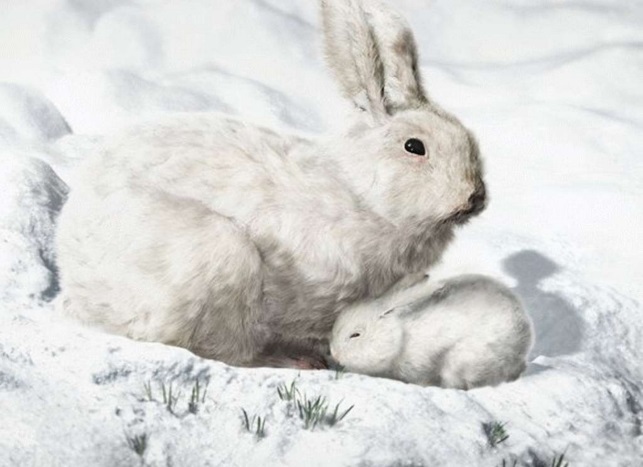 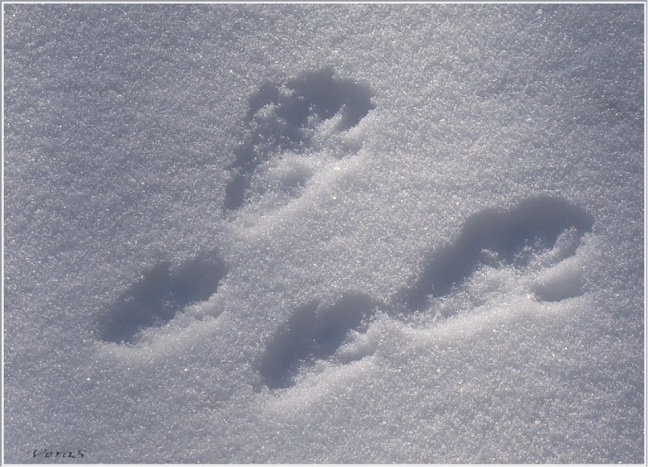 Так это чьи следы? (Заячьи.) Это большой заяц. А как назвать маленького? (Зайчик, зайчонок.) А как называется мама зайчонка? (Зайчиха.)На доске слова: заяц, зайчик, зайчонок, зайчиха, заячьи.Как мы можем назвать эти слова? (Родственные.)Назовите 4 букву в слове заяц. В словах зайчик, зайчонок, заячья.Сегодня мы будем различать звуки Ц – Ч и соответствующие им буквы. Откройте тетради, запишите число и тему занятия «Звуки и буквы Ц-Ч»Работа с индивидуальными зеркалами.Проводится сравнение звуков по артикуляции.Необходимо дать характеристику звуков.Ц-согл., глухой, непарн., тв.Ч-согл., глухой, непарн., мяг.Соотношение звуков с буквами. Сходство нижнего элемента буквы Ц со звеном цепи, буквы Ч с носиком чайника.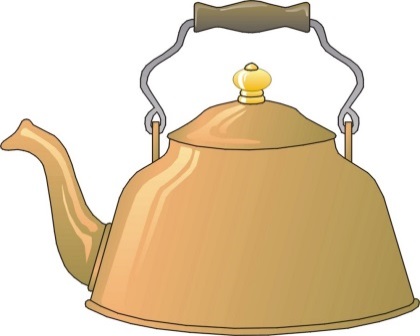 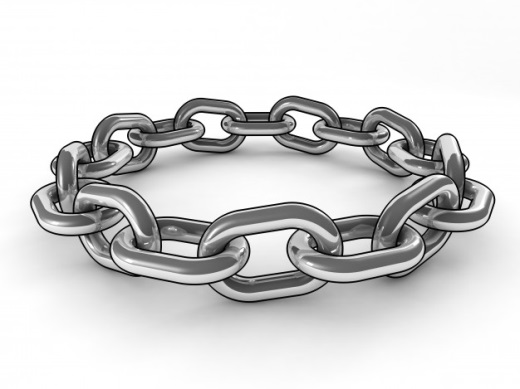 Произнесение звуков.Ученики поднимают руку вверх, если Ч, вниз, если ЦЦа, чу, оч, ец, ци, чи, час, цель, принц, печь, кольцо, точка, палец, платочки, рукавичка.Записать в тетрадь букву.Рассмотрите картинки.Ребята скажите, что на них изображено. Запишите названия картинок в тетрадь.Цепь, пшеница, пуговица, ручка, кирпичи, свечи.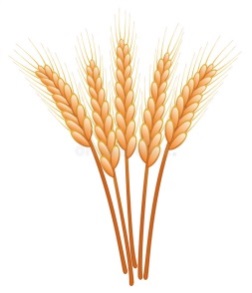 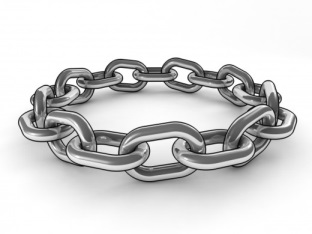 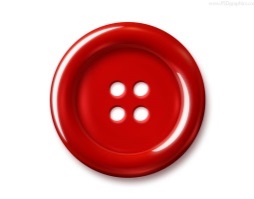 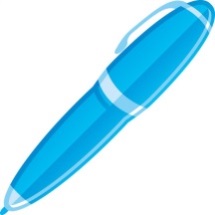 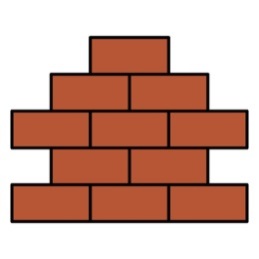 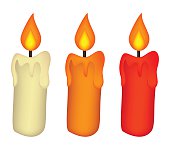 Динамическая паузаРаз-присядка,Два-прыжок:Это заячья зарядка.А лисята, как проснутся,Любят долго потянуться, Обязательно зевнуть,Рыжим хвостиком вильнуть.А бельчата - спинку выгнутьИ легонечко подпрыгнуть.Ну а мишка косолапыйШироко расставив лапы,То двумя, то всеми вместеДолго топчется на месте.А кому зарядки мало-Начинайте все сначала.Работа над развитие мелкой моторики. Обведите и раскрасьте животных по цветам.6. Образование слов с уменьшительно-ласкательными суффиксами.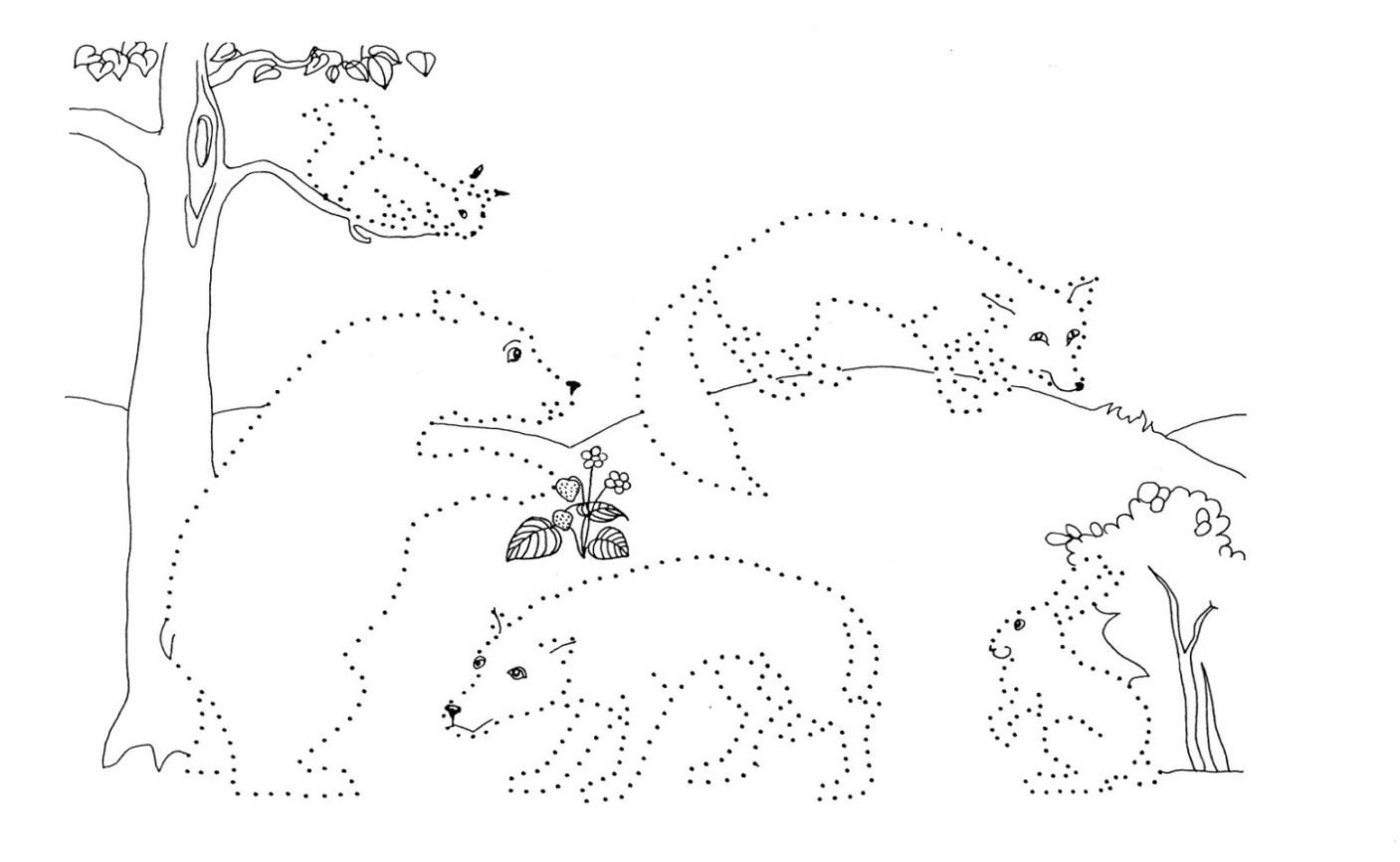 Разговаривали большая лисица и маленькая лисичка.Большая лисица говорит:            Маленькая лисичка говорит:кольцо ?? крылечкоовца ?? пальчикптенец ?? огурчикВы сейчас называли пары слов. Как можно назвать слова в этих парах? Почему их называют родственными?Записать в два столбика.Карточка 1Кольцо, колечко, крылечко, крыльцо, овца, овечка, пальчик, палец, птенец, птенчик, огурчик, огурец.А теперь прочитайте предложения о том, как готовятся к зиме животные. Букву Ч вы должны подчеркнуть, а букву Ц- зачеркнуть.Карточка 2Лисица в норе устраивает себе тёплую постель. Лисья постель делается из сухих листочков.Белочка чистит и утепляет своё жилище. В беличьем дупле хранятся запасы на зиму.Медведь отъедается на зиму и заваливается спать. Выпадет снег и укроет медвежью берлогу.У зайца нет норы и запасов. В холодную зимнюю пору кормят зайчишку почки и кора деревьев.Как готовится к зиме лисица? Белочка? Медведь? Как зимует зайчик?Подберите к выделенным словам родственные из текста. Выпишите эти слова  парами.III. Итог занятия.Рефлексия:- Какие задания выполняли на занятии?-Понравилось ли вам занятие?- Какое задание было самым трудным?Список используемой литературы1.Введенская Л.А., Баранов М.Т., Гвоздарёв Ю.А. «Русское слово», М.: «Просвещение», 1998г.2.Волина В.В. «Занимательное азбуковедение», М.: «Просвещение», 1991г.3.Даль В.И. «Пословицы русского народа», М.: «Просвещение»,1990г.4.Львов М.Р. «Методика развития речи младших школьников», М., «Просвещение»,1995г.5.Маршак С.Я. «Сказки, песни, загадки», М., «Детгиз», 1992г.